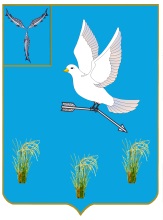 АДМИНИСТРАЦИЯМУНИЦИПАЛЬНОГО ОБРАЗОВАНИЯ П. МИХАЙЛОВСКИЙ САРАТОВСКОЙ ОБЛАСТИРАСПОРЯЖЕНИЕ10 марта  2022 г.							               № 116/1	     «О внесении изменений в распоряжение администрации муниципального образования поселок Михайловский Саратовской области от 21.07.2021 года  № 431/1(с изменениями и дополнениями от 12.01.2022 № 15/1) »	Руководствуясь Уставом муниципального образования п. Михайловский Саратовской области, в соответствии с Постановлением администрации муниципального образования п. Михайловский Саратовкой области от 21.10.2013 г. № 88 «Об утверждении положения о порядке принятия решений о разработке программ муниципального образования п. Михайловский, их формирования и реализации, проведения оценки эффективности реализации муниципальных программ:Внести в приложение к распоряжению администрации МО Михайловский Саратовской области № 431/1 от 27.07.2022г.(с изменениями и дополнениями от 12.01.2022 № 15/1) следующие изменения:В таблице «Перечень муниципальных программ муниципального образования п. Михайловский» добавить строку с муниципальной программой «Энергосбережение и повышение энергетической эффективности в муниципальном образовании поселок Михайловский Саратовской области на 2022-2024 годы»Распоряжение вступает в силу с 10.03.2022 г. Контроль за выполнением настоящего распоряжения возложить на первого заместителя главы администрации муниципального образования п. Михайловский Савельева Ю.А.Глава муниципального образованияп. Михайловский Саратовской области                               А.М.Романов